EVENTO 75991-CONECTIVIDAD-DNDA-030-2019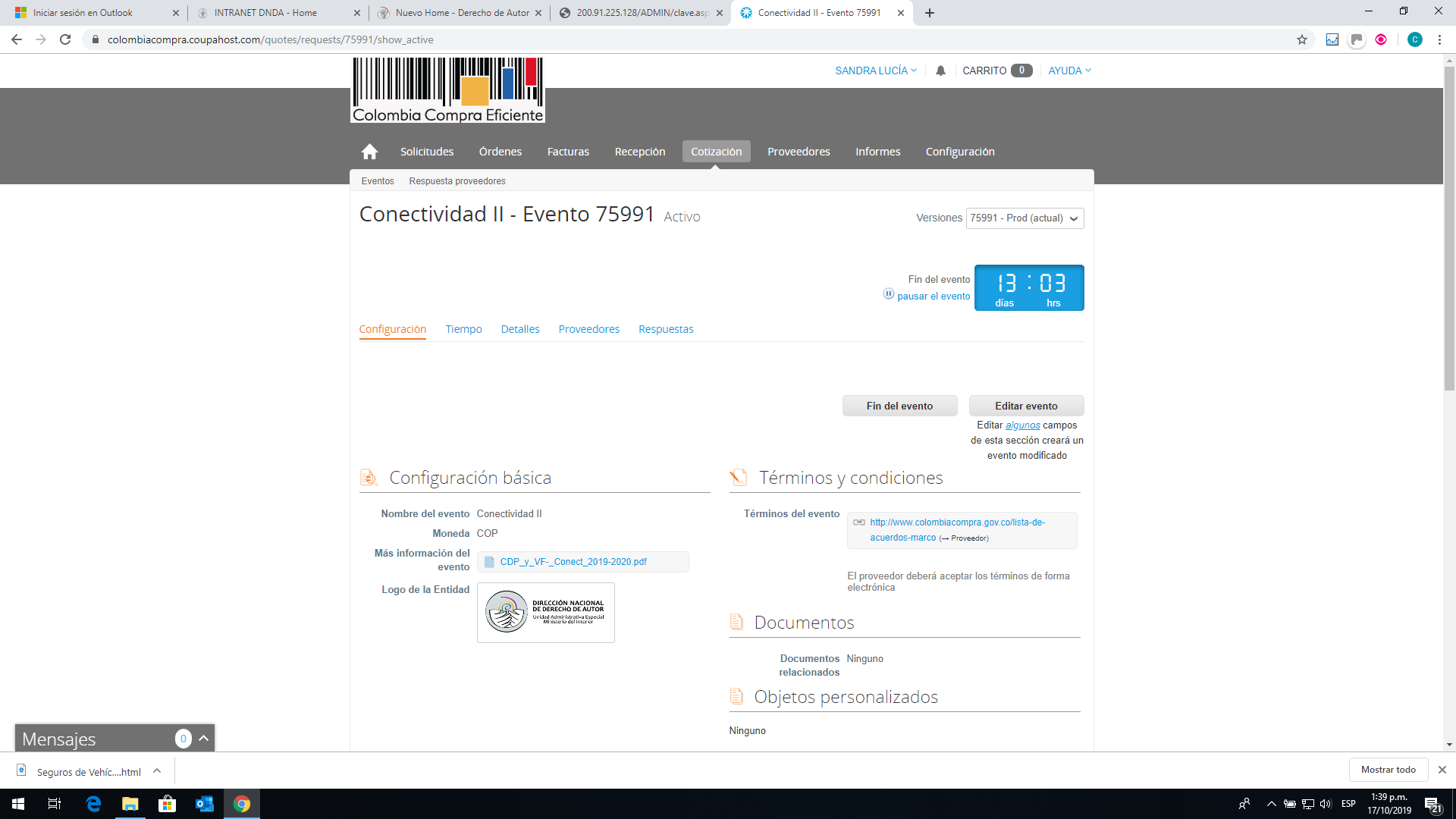 